                                           (Identificación del centro gestor proponente) 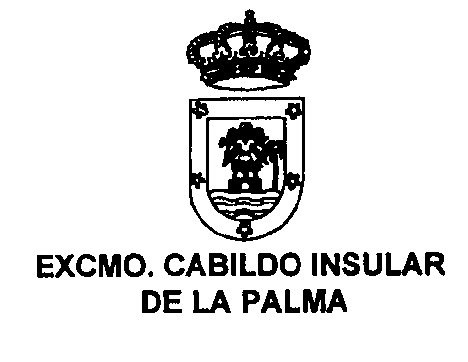 PROPUESTA DE HABILITACIÓN DE APLICACIÓN PRESUPUESTARIADe conformidad con  8ª de las que rigen la ejecución del Presupuesto vigente, se solicita la habilitación de una nueva aplicación presupuestaria dentro del nivel de vinculación que se señala a continuación: Área de Gasto/Grupo de Programas ___ – Capítulo/Artículo ____ , al objeto de poder imputar los gastos derivados de _________________	Asimismo, se solicita que a la aplicación presupuestaria resultante de la habilitación solicitada se le asigne la siguiente descripción: “___________________________”	S/C de ,                                              EL//A DE SERVICIO                SR. JEFE DE LA OFICINA PRESUPUESTARIA